Publicado en   el 27/10/2015 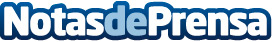 La Comisión Juncker adopta su segundo programa de trabajo anual: una búsqueda concentrada de resultados para las diez prioridadesComisión Europea - Comunicado de prensa    La Comisión Juncker adopta su segundo programa de trabajo anual: una búsqueda concentrada de resultados para las diez prioridades Datos de contacto:Nota de prensa publicada en: https://www.notasdeprensa.es/la-comision-juncker-adopta-su-segundo-programa Categorias: Internacional http://www.notasdeprensa.es